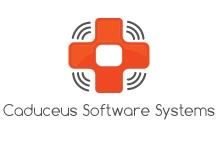 Caduceus Software Systems creates Inventory420.com, Inventory tracking  Software as a Service for CBD and Marijuana Seed to Store industry CSOC chooses Amazon.com AWS to host the serviceNovember 29th 2016.Caduceus Software Systems Corp (The Company), trading on the OTCMarkets with ticker symbol CSOC ($CSOC) has released an 8K on November 3rd 2016. The 8-K was filed through Edgar. This is an official announcement of that 8K.The Company is pleased to announce its intentions to create an Inventory tracking system for the Marijuana industry. It intends to make a Software as a Server (SaaS) for growers and vendors that covers all aspects of tracking its related product; which is known as Seed-to-Store tracking. The Company had a vigorous board meeting  held on November 8th 2016 todiscuss its business plan and revenue stream. A motion was passed (2/2) to broaden the scope of the business plan to add subscriber-based product offerings,  IT consulting, and hardware/software reselling.The  Software as a Service (SaaS) subscription models (recurring revenue model) is what the Company strives to do; as recurring revenue models uses efficient business models. A motion was passed (2/2) to make a SaaS platform for niche products. Specifically the Company has identified the need for reliable Inventory Tracking Services for the growing Marijuana Dispensary and Cannabis Derivative sector. The reason for choosing the Marijuana Dispensary and Cannabis Derivative Inventory Tracking System is because: A) There are numerous public companies that are selling these products and may need the expertise of tracking their items. B) Having clients that are publicly traded adds legitimacy and has advantageous marketing aspects. And C) We have a good working knowledge of how and where the hosting servers are domiciled, in order to abide by all regulations set forth upon the industry, so that the Company can help these marijuana start-up businesses be compliant.The Company has programming expertise and knowledge to execute and code the software lifecycle and relevant use-cases, to make a viable SaaS platform for vendors of Cannabis, growers of Cannabis, and related hardware vendors, in order to track their products. (This is known in the industry as Seed to Store tracking).The Company has reserved the domain name www.Inventory420.com and www.Inventory420.info to serve as portals for these SaaS offerings.The Company has chosen Amazon.com’s AWS hosting to be the prime hosting vendor for this project because it has geographical load balancing and can abide by the appropriate jurisdictions that then legally serve its content to our clients. We currently chose Amazon’s Oregon Cloud hosting service, and plan to expand to other Amazon Cloud cities to meet  our clientele needs.“Our inspiration behind the CBD and Marijuana inventory tracking system was from a bid by another publicly traded company that has been following our progress via news announcements and by following our team’s twitter and website. They had opened a tender (called a Request for Proposal) as they need an inventory tracking system and had emailed and called us to discuss whether we can build such a platform. The conversation concluded that we will, on best efforts, build a SaaS offering so that any vendor can use it and they will be part of our recurring revenue model, so that it is not exclusive to them. Since we are in the RFP bid stage we cannot discuss more details or the company name,” says Richard Tang, CEO and President of Caduceus Software Systems Corp.This information has been disclosed as an 8K Subsection 8.01 Material event because it is an amendment to our original business plan. Future subscriber based software (SaaS) will be disclosed via 8K Filings, as it affects our potential revenue stream.About The CompanyCaduceus Software Systems Corp is an innovation company. It develops software, software design assets and technical expertise to its clients. The term, Caduceus, is an ancient symbol of good business/commerce.The company is focused on innovation with search as a primary project, and has lots of experience in IT in harsh environments, and it has a passion for music and the ability for music searchability improvements. It has assets and intellectual property that has accumulated for the past 5 years and will be applied to its projects.As of November 2016, the company has recently expanded its business model to include Software as a Service (Cloud business services) to obtain recurring revenue streams.It has projects in technology currently, and has strategic alliances with the open source community.Forward Looking StatementsSome information in this document constitutes forward-looking statements or statements which may be deemed or construed to be forward-looking statements, such as the closing of the share exchange agreement. The words "wishes", "aspires", "plan", "forecast", "anticipates", "estimate", "project", "intend", "expect", "should", "believe", and similar expressions are intended to identify forward-looking statements. These forward-looking statements involve, and are subject to known and unknown risks, uncertainties and other factors which could cause the Company's actual results, performance (financial or operating) or achievements to differ from the future results, performance (financial or operating) or achievements expressed or implied by such forward-looking statements. All forward-looking statements attributable to Caduceus Software Systems Corp., herein are expressly qualified in their entirety by the above-mentioned cautionary statement. Caduceus Software Systems Corp., disclaims any obligation to update forward-looking statements contained in this estimate, except as may be required by law.For information of our latest news, and our trending posts:Our preferred social media outlet is Twitter:Twitter.com/CSOCusa or @CSOCusawww.caduceussoftware.netinfo@caduceussoftware.netThis press release is approved by the Company Caduceus Software Systems Corp. About The CompanyCaduceus Software Systems Corp is an innovation company. It develops software, software design assets and technical expertise to its clients. The term, Caduceus, is an ancient symbol of good business/commerce.The company is focused on innovation with search as a primary project, and has lots of experience in IT in harsh environments, and it has a passion for music and the ability for music searchability improvements. It has assets and intellectual property that has accumulated for the past 5 years and will be applied to its projects.As of November 2016, the company has recently expanded its business model to include Software as a Service (Cloud business services) to obtain recurring revenue streams.It has projects in technology currently, and has strategic alliances with the open source community.Forward Looking StatementsSome information in this document constitutes forward-looking statements or statements which may be deemed or construed to be forward-looking statements, such as the closing of the share exchange agreement. The words "wishes", "aspires", "plan", "forecast", "anticipates", "estimate", "project", "intend", "expect", "should", "believe", and similar expressions are intended to identify forward-looking statements. These forward-looking statements involve, and are subject to known and unknown risks, uncertainties and other factors which could cause the Company's actual results, performance (financial or operating) or achievements to differ from the future results, performance (financial or operating) or achievements expressed or implied by such forward-looking statements. All forward-looking statements attributable to Caduceus Software Systems Corp., herein are expressly qualified in their entirety by the above-mentioned cautionary statement. Caduceus Software Systems Corp., disclaims any obligation to update forward-looking statements contained in this estimate, except as may be required by law.For information of our latest news, and our trending posts:Our preferred social media outlet is Twitter:Twitter.com/CSOCusa or @CSOCusawww.caduceussoftware.netinfo@caduceussoftware.netThis press release is approved by the Company Caduceus Software Systems Corp. /s/ Richard TangRichard Tang President, Chief Executive Officer 